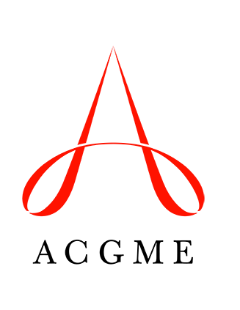 ACGME Coordinator Advisory GroupDisclosure FormThis form must be completed and signed by the nominee.I confirm that I am not employed by the ACGME.I confirm that I am not related to anyone who is employed by the ACGME.I have no financial or non-financial relationships with the ACGME to report.I have the following financial and/or non-financial relationship(s) to report:__________________________________________________	_______________________Nominee’s Name (please print)					Date__________________________________________________Nominee’s Signature (electronic signatures are acceptable)								